CLUB’S NAME GOES HERE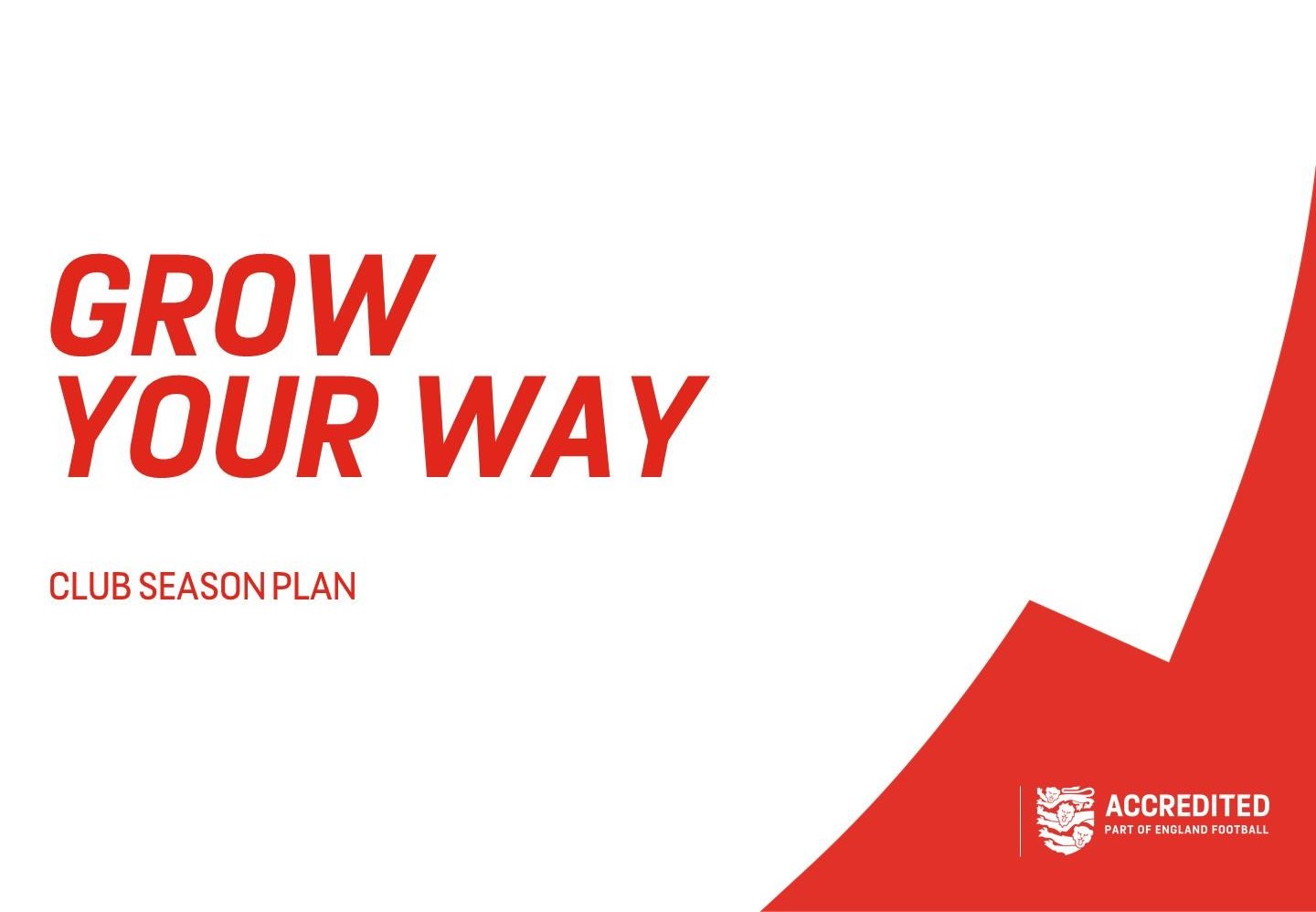 YYYY - YYYY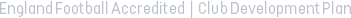 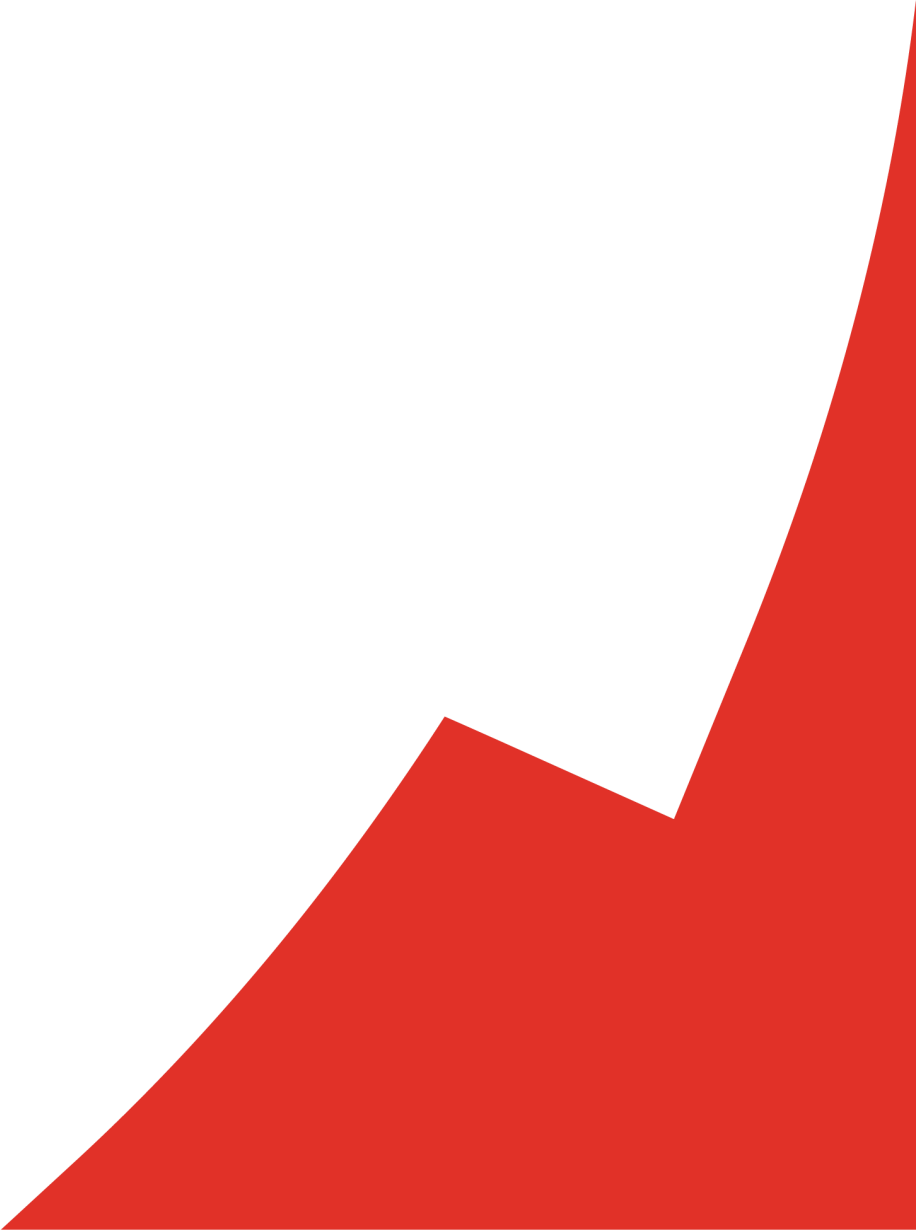 SEASON PLANNER PLAN AND CHALLENGES CLUB VALUES   SPECTATORS, ENVIRONMENT AND RESPECT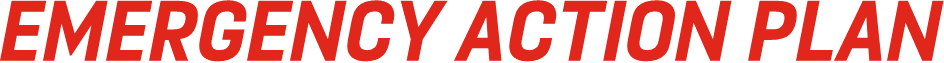 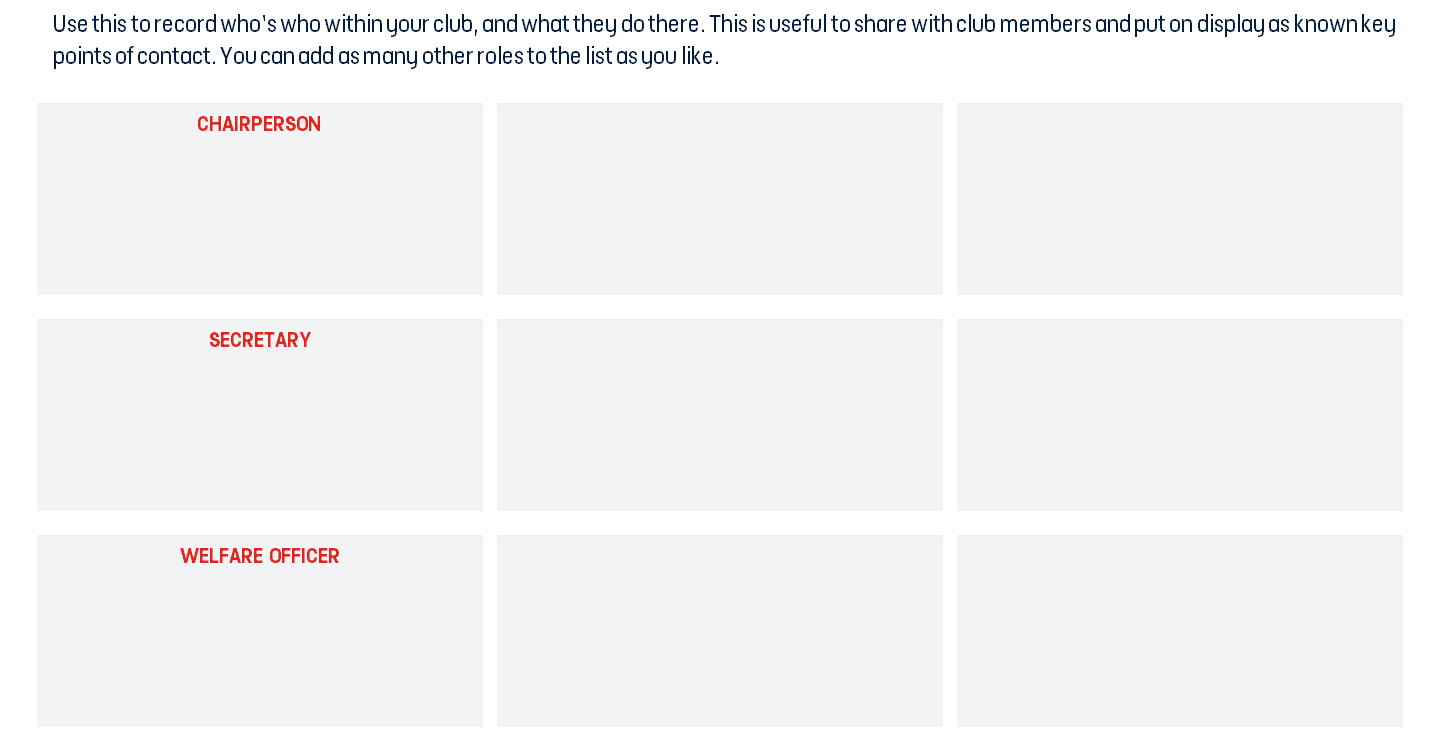 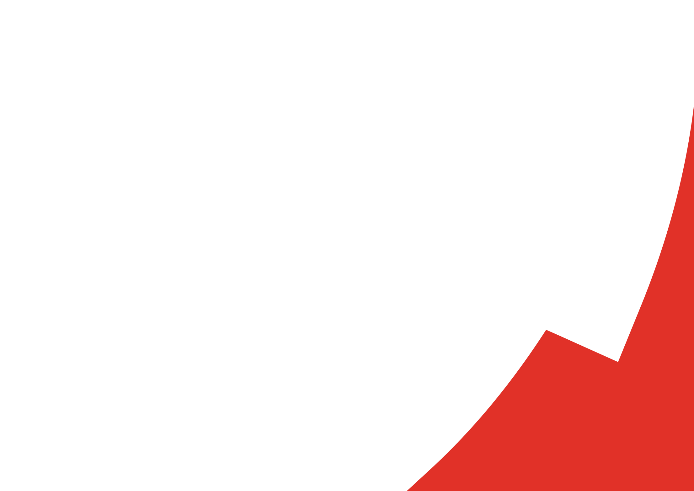 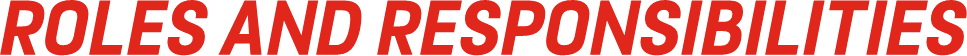 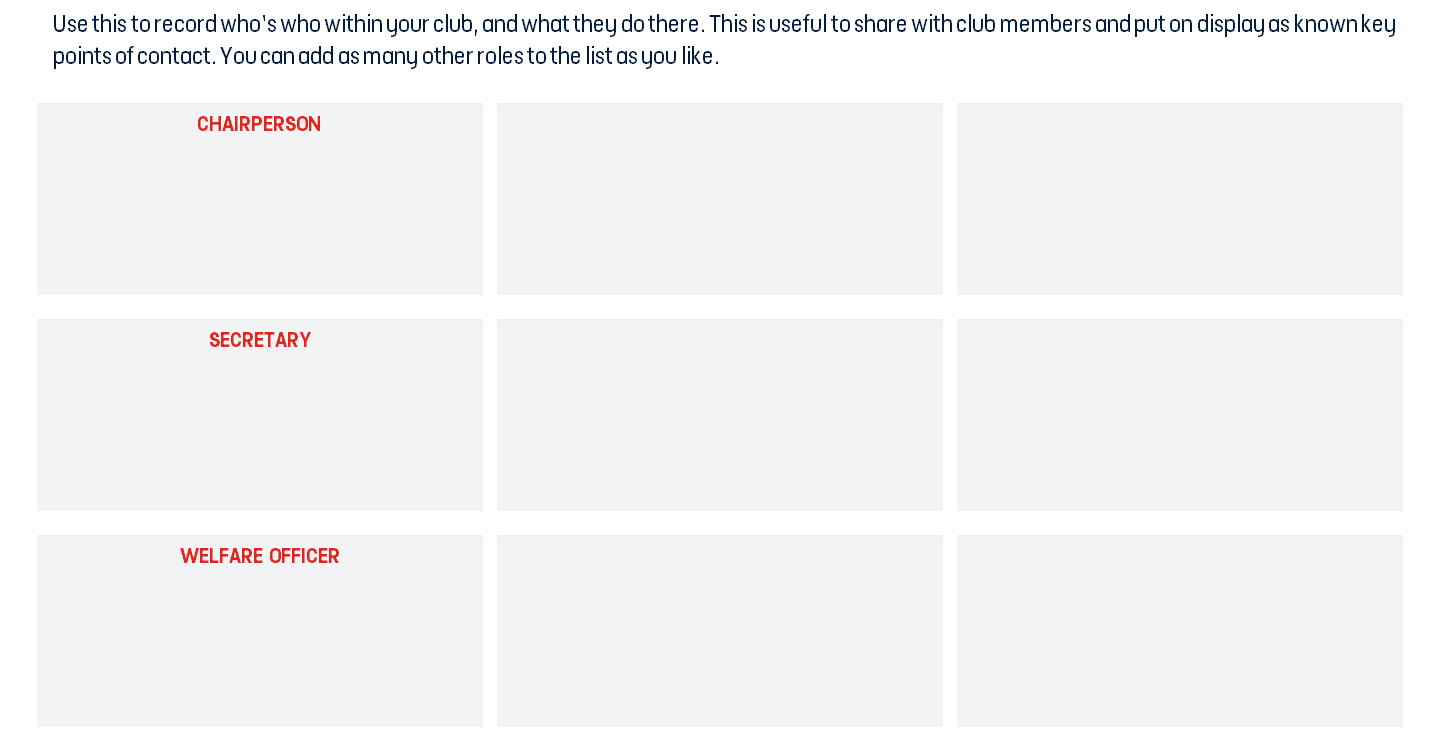 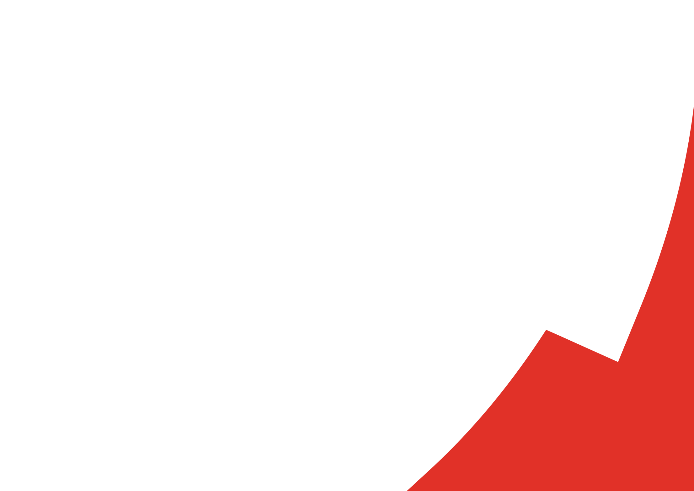 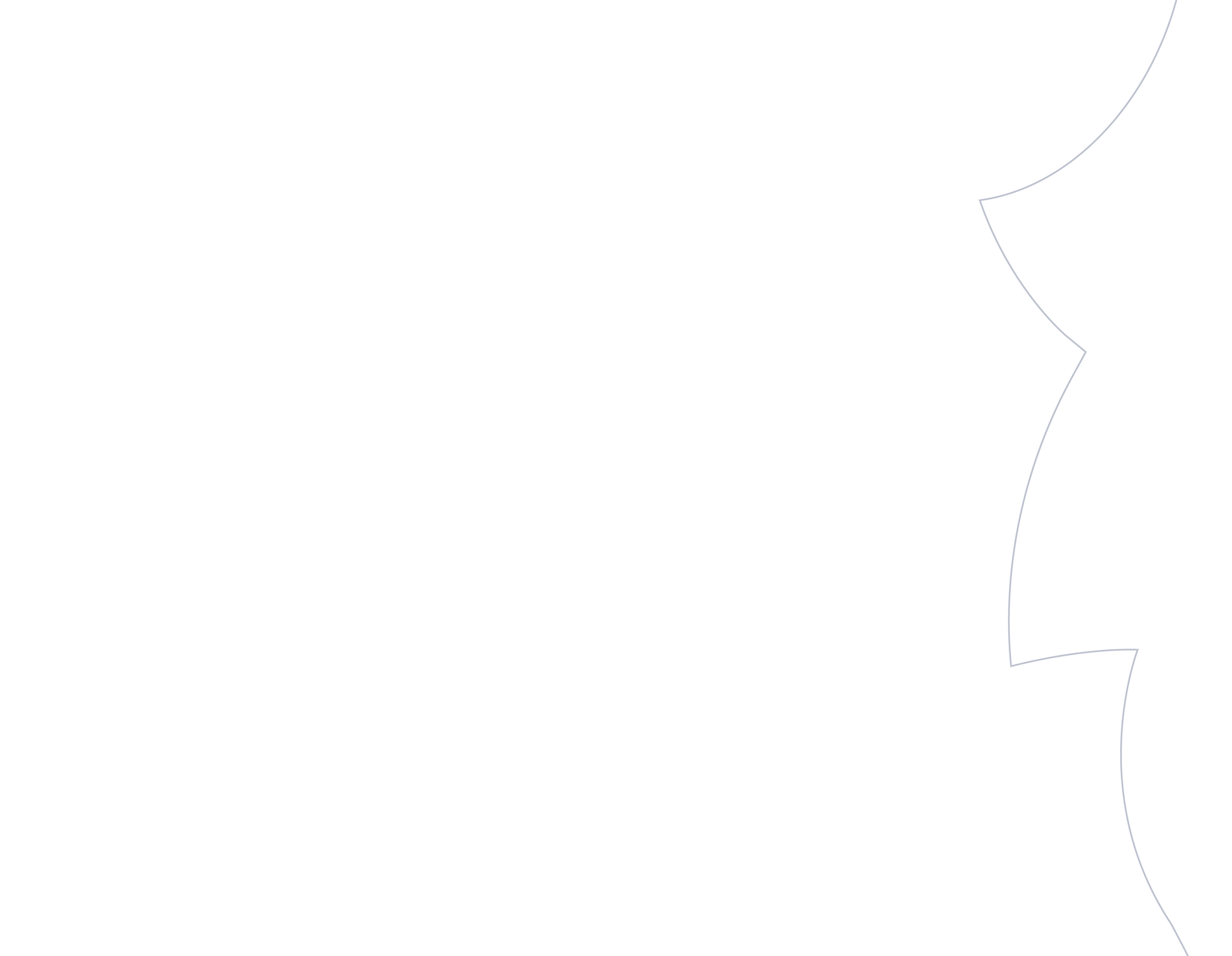 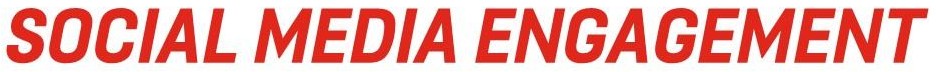 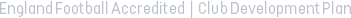 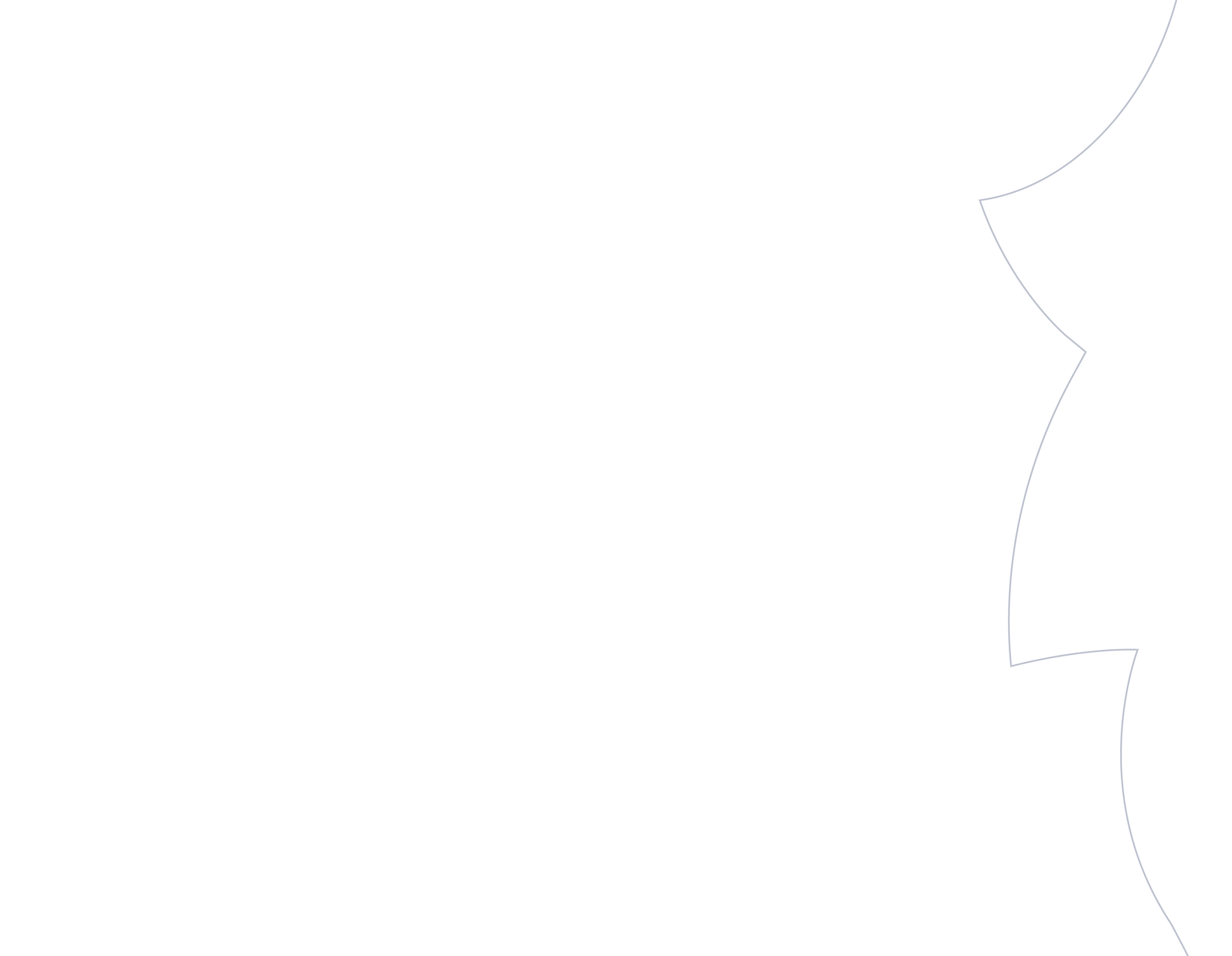 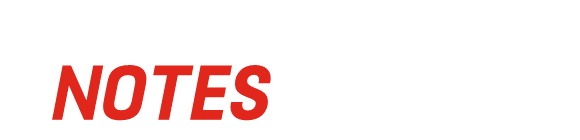 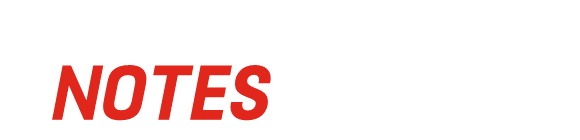   Resources England Football – Leagues & Clubs England Football AccreditationClub Learning Opportunities YouTube - The League and Club Hub The Grassroots Football Hub Events England Football Learning BootroomClub ResourcesClub Structures GuideContact details for County FAsOther Grassroots SupportFootball FoundationFootball Foundation – Local PlansSport EnglandSport England – Funding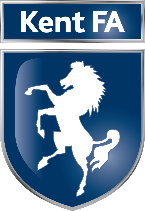 AreaObjective/ AimsHow will you achieve this?TimescaleWho is responsible?CostWhen will you review this?New playersFacilitiesSponsorshipQualifications and First AidVision for clubCommittee Growth Weekly Club / Team Accounts Sheet (This can be sent to team managers to consider their individual teams finances)Weekly Club / Team Accounts Sheet (This can be sent to team managers to consider their individual teams finances)Weekly Club / Team Accounts Sheet (This can be sent to team managers to consider their individual teams finances)Weekly Club / Team Accounts Sheet (This can be sent to team managers to consider their individual teams finances)ClubTeamIncomeIncomeExpenditureExpenditureSubsPitch HireRaffleReferee FeesWashingTotal IncomeTotal ExpenditureAnnual Accounts Sheet (Use this sheet to forecast annual finances)Annual Accounts Sheet (Use this sheet to forecast annual finances)Annual Accounts Sheet (Use this sheet to forecast annual finances)Annual Accounts Sheet (Use this sheet to forecast annual finances)ClubYearIncomeIncomeExpenditureExpenditureSponsorshipAffiliationSubsPitch HireDonationsTraining HireGrantsReferee FeesTripsWashing   EventsFines   Equipment   EventsTotal IncomeTotal ExpenditureOpening Balance    Who collects match subs?     -    Who pays the referee?     -    Who hires the pitch?    Who collects match subs?     -    Who pays the referee?     -    Who hires the pitch?+ Surplus / Deficit    Who collects match subs?     -    Who pays the referee?     -    Who hires the pitch?    Who collects match subs?     -    Who pays the referee?     -    Who hires the pitch?Total / Closing Balance    Who collects match subs?     -    Who pays the referee?     -    Who hires the pitch?    Who collects match subs?     -    Who pays the referee?     -    Who hires the pitch?